КОНСПЕКТ ОТКРЫТОГО ЗАНЯТИЯ(ПОДГОТОВИТЕЛЬНАЯ      ГРУППА)П. Правохеттинский 2013 г.Тема: «Весёлый поезд»Цель:      Расширение и уточнение естественнонаучных представлений, знаний о       диких животных, их внешнем виде и образе жизни.
Задачи:
1. Коррекционно-образовательные:Продолжать учить выделять звук Б из слов; выполнять звуко-буквенный и слоговой анализ и синтез слов; Уточнение и расширение словаря по теме «Дикие животные» (медведь, волк, лиса, заяц, белка, детеныш, линять, кормить, маленький). Закрепление в речи обобщающего понятия дикие животные. Совершенствование грамматического строя речи (образование существительных суменьшитель-ласкательными суффиксами); а также глаголов (линяет, питается). Закрепление знаний о признаках осени, представлений об изменениях в жизни диких животных осенью;

 2. Коррекционно - развивающие: Развитие речевого дыхания, фонематического восприятия и фонематических представлений, умения отвечать на вопросы полными ответами, логического мышления – умения отгадывать загадки, памяти, артикуляционной, мелкой  и общей моторики, мимики, интонационной выразительности речи;

 3. Коррекционно- воспитательные : Формирование навыков сотрудничества, взаимопонимания, доброжелательности, самостоятельности, инициативности, ответственности. Развитие творческих способностей — умения передавать в движении походку и характер животного. Воспитание любви и бережного отношения к природе.
Предварительная работа: Рассматривание картин из альбома «Мир природы. Животные», наблюдения за природными явлениями, разучивание артикуляционной гимнастики, ознакомление с буквой Б, составление слогов, слов с ней.      Оборудование.  Указка; предметные картинки «Дикие животные»;          «Детеныши диких животных»; буквы «Б» , «А» , «О» , «У», силуэт Незнайки , конверт с загадками, прямоугольник, счетные палочки.       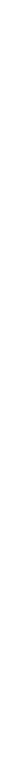 Организационный момент:Ребята сегодня к нам пришли гости, давайте поздороваемся.А сейчас пройдите на  свои места. 1.Дети  называют  признак осени.
(Солнце светит реже. Появляется снег. С деревьев опадают листочки, трава сохнет. Медведи и ежи впадают в спячку.Осенью животные линяют, запасают корм на зиму ).

2. Пальчиковая гимнастика. Называется она «Белочка ».3.Сегодня ребята мы будем играть и говорить о природе осенью, и о том, что происходит в это время года в жизни животных в лесу.4. Артикуляционная гимнастика:«Улыбка», «хоботок», «лопаточка», « чашечка», «вкусное варенье», удивитесь, огорчитесь, и снова все улыбнитесь.5. Сюрпризный момент. Стук в двери, вносят Незнайку.Ребята к нам в гости пришел Незнайка и принес с собой конверт. А давайте посмотрим, что  же в нем лежит?- Ой, посмотрите, здесь лежат загадки, поможем Незнайке их отгадать.Ребята, как можно назвать всех этих животных? (Дикие животные)  А почему они дикие? Где живут эти животные?( Они живут в лесу, сами строят себе жилище, сами добывают себе еду, сами растят своих детенышей. Осенью  дикие животные меняют летнюю шубку на густую и теплую. Вспомните какую шубку носит заяц зимой и на какую шубку он меняет ее летом?)6. Игра «Назови ласково». Незнайка, я знаю, что у каждого животного есть детеныш .Но как все дети они убежали от своих родителей, поможем мамам найти своих детенышей. У лисы – лисенок, у медведицы – медвежонок, у волчицы – волчонок, у ежихи – ежонок, у белки – бельчонок, у зайчихи – зайчонок.7.Игра  «Четвертый лишний».  Я сейчас проверю все ли умеете внимательно слушать?  Я буду называть животных , а вы мне будете говорить кто лишний?Волк, заяц, кот, медведь.Белка, слон, заяц, еж.Лиса, белка, ворона, заяц.Заяц, волк, лиса, сом.8. Игра «Кто где живёт?»9. Физкультминутка.  Логопед приглашает детей на ковер.         -Пойдем на полянку, отдохнем.1,2 повернись, в мишек превратись! (Дети имитируют движения медведя)Мишка по лесу ходил,И на шишку наступил.Ой, как больно!1, 2, повернись и в грустного медведя превратись.Мишка пятку почесал,И бочонок увидал.Ух ты! 1,2, наклонись и в удивленного мишку превратись!Он бочонок тот досталМед с лапы облизал.Вкусно!1,2, покружись и веселого медведя превратись!У медведя дом большой,А у зайки маленький!Наш медведь домой пошел,А за ним и заинька!10. Ребята, Незнайка мне говорит, что пока к нам шел забыл имя этого звука. Какому звуку соответствует эта буква. Произнесите звук «Б». Обратите внимание, когда мы произносим этот звук, губы сомкнуты, а воздух выйти свободно не может. Как вы думаете звук «Б» гласный или согласный?Верно. Его нельзя петь, открыв рот. И во рту есть преграда при произнесении з звука «Б» - это губы. Поэтому звук «Б» - согласный и его мы обозначаем синим цветом. 11. Игра «Хлопушки» . Когда услышите звук «Б» надо хлопнуть в ладоши.Б ,Н, М, Т, Б, О, Б, У, А,ПА,  ОБ, АТ ,БА, БУ, НО, БО, БЕЛКА, СОРОКА, БАК, МУХА, БАК, МЫШКА, , ПАЛКА.Молодцы, вы были очень внимательными.12. Ребята у меня на доске и у вас на столах паровозик. За этим прямоугольником прячутся слова. Слова хотят с вами поиграть. Я буду называть вам слова, которые там прячутся, а вы должны услышать звук «Б» в начале слова он стоит, в середине или в конце?БАНАН, АЗБУКА, ЗУБ, ЗЕБРА, ШУБА, БАНКА.13. Пришли к нашему звуку «Б» в гости  подружки. Мы же с вами дружим, и буковки тоже умеют дружить между собой . Давайте вспомним имена наших подружек. (А, О, У). Пришла в гости А, давайте её поставим в первый вагончик и что получилось?  Потом они решили поменяться местами и что получилось?Наш паровозик может возить не только буквы, но и слоги. Прочитайте какой слог привёз паровозик (БА), а второй? (К). Что получилось?14. Выкладывание  из счетных палочек буквы, звук которой мы сегодня произносили  «Б»15.Итог.  Ребята, как вы думаете после наших игр Незнайка научился чему-нибудь? Давайте вспомним все о чем мы сегодня разговаривали. Похвала детей от имени Незнайки.САМОАНАЛИЗ  ИТОГОВОГО ЛОГОПЕДИЧЕСКОГО ЗАНЯТИЯ ЗА ПЕРВОЕ ПОЛУГОДИЕ «ВЕСЁЛЫЙ ПОЕЗД»(ПОДГОТОВИТЕЛЬНАЯ ГРУППА).Цели: Продолжать учить выделять звук Б из слов; выполнять звуко-буквенный и слоговой анализ и синтез слов; Уточнение и расширение словаря по теме «Дикие животные» (медведь, волк, лиса, заяц, белка, детеныш, линять, кормить, маленький). Закрепление в речи обобщающего понятия дикие животные. Совершенствование грамматического строя речи (образование существительных суменьшитель-ласкательными суффиксами); а также глаголов (линяет, питается). Закрепление знаний о признаках осени, представлений об изменениях в жизни диких животных осенью;Развитие речевого дыхания, фонематического восприятия и фонематических представлений, умения отвечать на вопросы полными ответами, логического мышления – умения отгадывать загадки, памяти, артикуляционной, мелкой  и общей моторики, мимики, интонационной выразительности речи;Формирование навыков сотрудничества, взаимопонимания, доброжелательности, самостоятельности, инициативности, ответственности. Развитие творческих способностей — умения передавать в движении походку и характер животного. Воспитание любви и бережного отношения к природе.
Предварительная работа: Рассматривание картин из альбома «Мир природы. Животные», наблюдения за природными явлениями, разучивание артикуляционной гимнастики, ознакомление с буквой Б, составление слогов, слов с ней.    На занятии присутствовало 6 дет. с диагнозами ОНР и ФФНР Поскольку занятие является итоговым за первое полугодие  логопедической работы в подготовительной группе, на занятии преобладают закрепляющие, развивающие и воспитательные задачи. Поэтому в основном все задания и упражнения  детям знакомы и подбирались с целью определения и актуализации опорных знаний. Я считаю, что поставленные на занятии цели были  выполнены, этому способствовали:- игровая мотивация, проходящая через все занятие, введение сказочного персонажа - Незнайки;- соответствующий подбор приемов активизации детей: наглядный метод (подбор демонстрационного раздаточного материала, дидактических игр), словесный метод (вопросы, указания, объяснения, поощрения, ответы детей), практический метод (работа детей с картинками, цветовыми символами звуков). - различные формы организации деятельности детей: коллективно и индивидуально, смена деятельности детей на протяжении всего занятия, физкультурная пауза;- рациональное расположение материала в кабинете.В целях развития понимания обращенной речи, старалась давать короткие, четкие инструкции и вопросы. На протяжении всего занятия у детей сохранялась  активность, внимание, работоспособность. Во время работы за столами велся контроль над соблюдением правильной рабочей позы, помещение проветрено, речевые и обучающие нагрузки на занятии соответствуют возрастным и характерным специфическим особенностям детей, содержание занятия соответствует требованиям коррекционной программы воспитания и обучения детей с ОНР в подготовительной группе.Учитель-логопед МКДОУ «Детский сад «Сказка»Кадыкова О.В.словадвиженияСидит белка на тележкеПродает она орешкиЛисичке – сестричке,Воробью,Синичке,Мишке толстопятому,Заиньке усатому.Вот так!- круговые движения кистями рук вправо- круговые движения кистями рук влево- разогнуть большой палец- разогнуть указательный палец- разогнуть средний палец- разогнуть безымянный палец- разогнуть мизинец- сомкнуть пальцы в «замок»У медведя- берлога У бобра- хаткиУ волка- логовоУ белки- дуплоУ лисы- нораУ сороки - гнездо